Block Notes n. 14, luglio 2022Dipartimento Welfare e nuovi diritti della Cgil Lombardia A cura di M. Vangi, L. Finazzi, S. Pulici, M. Vespa In questo numeroDalle Agenzie di stampa regionaliRegione Lombardia a supporto degli infermieriAl via il piano di prevenzione del rischio suicidarioEpatite C: in meno di un mese in Lombardia più di 17.000 test per screeningFebbre del Nilo, Moratti: in Lombardia attività di sorveglianza integrataSanità, da Regione ok a corsi formazione operatori sociosanitari per RSA Barriere architettoniche, da Regione 2 milioni ai Comuni per eliminarleSanità: tagliare i tempi di attesa è questione di salute e di giustiziaCase di comunità, un’arma anche contro i tempi lunghi della sanitàTempo di semplificare. Per le esenzioni servono criteri chiari e certiQuarta dose, avanti tutta. Il Pd chiede di aprire un centro vaccinale in ogni distretto Infermieri, eroi dimenticati Bentornata Cad. Approvata una mozione dem che chiede la riapertura dei centri La Corte dei Conti boccia Fontana La regione volta le spalle alle famiglieLombardiaSocialeDalle Agenzie di stampa nazionaliAssistenza territoriale: firmati i contratti di sviluppo. Aggiornamenti dal sito dell’AgenasIstat: Rapporto 2022 tra pandemia, ripresa e problemi socialiVaccinazioni, Circolare ministero Sanità: richiamo per tutti gli over 60 e per i fragiliConsultori: indagine nazionale 2018-2019 curata dall’Istituto Superiore di SanitàAgenas: valutazione performance per le aziende ospedalierePandemia: il pesante impatto sugli ospedali. Il primo rapporto di Istat e AgenasAmbiti territoriali sociali: risorse per assunzione assistenti socialiSanità 2020: focus pandemia nell’Annuario statistico Stati Uniti. Aborto sotto assedioL’autonomia differenziata in sanitàRieducare l’ISIS?Perchè investire nel personale sanitarioSri Lanka. Uno tsunami sulla salute L’esternalizzazione dei servizi sanitariLa riabilitazione su base comunitariaL’importanza dall’accesso all’aborto e all’assistenza sanitaria per le donneUna riforma su misura per gli anziani non autosufficientiLa spirale negativa di denatalità e bassa occupazione femminileDieci domande e risposte per conoscere il Reddito di cittadinanza*Quando il Reddito di cittadinanza aiuta la natalità*Riforme del welfare: lezioni dalla pandemiaUn primo bilancio dell’Assegno unico universaleSulle droghe va cambiato approccioEpiCentroPASSI e PASSI d’Argento: i nuovi dati 2020-2021 sull’alcolSorveglianza 0-2 anni: al via la seconda raccolta datiNascita e allattamento durante la prima ondata pandemicaPrimi 1000 giorni di vita: il progetto multiregionale coordinato dall’ISSIndagine nazionale sui consultori familiari 2018-2019Salute dei migranti: due nuovi documenti OMSBen: online l’ultimo numeroDalle Agenzie di stampa regionaliDa “Lombardia Notizie online”, Agenzia di stampa della Regione Lombardia Dalla newsletter dell’11 luglio 2022Regione Lombardia a supporto degli infermieri‘Welfare’ di Regione Lombardia pioniere in tema di supporto alle professioni infermieristiche e sanitarie in genere, al fine di valorizzare i professionisti sanitari delle strutture pubbliche, tra i meno retribuiti d’Europa. Obiettivo, permettere loro di poter esercitare anche in regime di libera professione. Un impegno concreto che la vicepresidente ed assessore al Welfare di Regione Lombardia, Letizia Moratti, intende perseguire con impegno e convinzione. Moratti: Regione Lombardia prosegue opera di valorizzazione, sui territori 1.039 infermieri di famiglia. “La Regione ha investito sugli infermieri di famiglia – spiega Letizia Moratti – autorizzando le 1.600 assunzioni previste dal DL 34/2020, assegnando le necessarie risorse. Nel 2020 e a inizio 2021 i concorsi hanno subìto rallentamenti causa Covid, ma ora sono pienamente ripresi. In Lombardia risultano già in servizio ben 1.039 infermieri di famiglia. Le nostre aziende sanitarie su mio impulso stanno tuttora reclutando, anche in previsione dell’incremento degli infermieri di famiglia previsto dal DM 77”. Un trend che ha visto aumentare il personale infermieristico negli organici del servizio sanitario pubblico regionale lombardo in maniera significativa. Oltre 41.000 infermieri dipendenti in Regione Lombardia. Leggi tutto. Istituti penitenziari Lombardia: ok a piano prevenzione rischio suicidarioAl via il piano di prevenzione del rischio suicidarioPresa in carico del detenuto e il monitoraggio costante attraverso l’apporto di uno staff multidisciplinare. Più in generale, un’attenzione a 360 gradi nei confronti di chi si trova in carcere. Va in questa direzione la delibera sull’aggiornamento del piano regionale per la prevenzione del rischio suicidario negli istituti penitenziari per adulti approvata oggi dalla Giunta regionale su proposta della vicepresidente e assessore al Welfare Letizia Moratti. In Lombardia 18 istituti. La Lombardia conta sul proprio territorio 18 istituti penitenziari sui 190 nazionali e nelle sue strutture c’è il maggior numero di persone sottoposte a regime carcerario. La metodologia usata. “Il piano regionale approvato – spiega Moratti – utilizza la stessa metodologia risultata vincente e più volte citata dall’Organizzazione mondiale della sanità in riferimento alla Lombardia durante la pandemia: una stretta alleanza tra il mondo penitenziario e quello sanitario per prevenire i suicidi, purtroppo aumentati durante il periodo dell’epidemia, anche a causa delle restrizioni che hanno reso ancora più afflittivo il momento della carcerazione, è infatti necessario giocare in squadra”. Leggi tutto. Dalla newsletter del 15 luglio 2022Epatite C: in meno di un mese in Lombardia più di 17.000 test per screeningContrastare l’Epatice C: per questo Regione Lombardia ha creato un tavolo di lavoro per la stesura di una procedura operativa regionale finalizzata all’organizzazione della campagna di screening. E ha, inoltre, creato un software dedicato messo a disposizione di ogni ospedale partecipante e attivata una campagna informativa regionale rivolta al cittadino. Moratti: Screening epatite C in Lombardia gratuito. “Lo screening è gratuito ed è offerto a tutti i cittadini che accedono ai Punti Prelievo e ai pazienti ricoverati nelle strutture ospedaliere – spiega la vicepresidente ed assessore al Welfare, Letizia Moratti – qualora rientrino nelle categorie indicate. Il test di screening consiste in un esame per testare gli anticorpi anti-Epatite C e richiede un semplice prelievo venoso effettuato insieme agli esami di routine. In caso di positività, il cittadino viene contattato da un Centro Specialistico per avviare il percorso di guarigione dall’Epatite C”. Leggi tutto. Dalla newsletter del 18 luglio 2022Febbre del Nilo, Moratti: in Lombardia attività di sorveglianza integrata“In merito alla febbre del Nilo, in Lombardia è presente un’attività di sorveglianza integrata, esempio concreto del concetto di One Health. Grazie all’attività dei Dipartimenti Veterinari, con il supporto scientifico di Izsler e il coordinamento della Unità Operativa Veterinaria della Direzione Generale Welfare di Regione, viene svolta un’ormai consolidata attività di prevenzione che consente di ottimizzare il lavoro degli operatori sanitari e delle strutture, oltre che a consentire un rilevante risparmio economico”. Leggi tutto. Dalla newsletter del 26 luglio 2022Sanità, da Regione ok a corsi formazione operatori sociosanitari per RSA. Corsi anche per addetti a RSD e centri anziani e disabiliSanità, via libera da Regione Lombardia a corsi di formazione per operatori sociosanitari che operano in Residenze per anziani e disabili. La Giunta regionale della Lombardia, su proposta della vicepresidente e assessore al Welfare, di concerto con l’assessore alla Formazione e Lavoro, ha infatti approvato una delibera mirata alla formazione degli operatori sociosanitari (OSS) che operano nelle cure intermedie, nelle Residenze Sanitarie Assistenziali (RSA), nelle Residenze Sanitaria Disabili (RSD) e nei centri diurni per anziani e disabili. Valutata l’importanza strategica della professione infermieristica e degli operatori sociosanitari, in particolare nell’ambito dei nuovi processi di presa in carico legati allo sviluppo della sanità territoriale, Regione Lombardia ha deciso quindi di sviluppare un progetto sperimentale di attivazione di un percorso di formazione complementare. Leggi tutto. Dalla newsletter del 27 luglio 2022Barriere architettoniche, da Regione 2 milioni ai Comuni per eliminarle. Vengono finanziati dal bando 51 progetti territorialiÈ stata pubblicata mercoledì 27 luglio sul Burl, il Bollettino ufficiale di Regione Lombardia, la graduatoria relativa il bando regionale per finanziare con un contributo progetti per il superamento di ostacoli, criticità e l’eliminazione di barriere architettoniche negli edifici o strutture aperte al pubblico di proprietà o in gestione comunale. Barriere architettoniche, 2 milioni per l’eliminazione in Lombardia. Il bando, emanato su proposta dell’Assessorato a Famiglia, Solidarietà sociale, Disabilità e Pari opportunità di Regione Lombardia, ha permesso infatti di stanziare oltre 2 milioni di euro. Che consentono di finanziare un totale di 51 progetti. Leggi tutto. Da “Settegiorni PD”, news letter del gruppo PD in Consiglio regionale Dalla newsletter n. 606 dell’8 luglio 2022Sanità: tagliare i tempi di attesa è questione di salute e di giustizia. Il Pd in Lombardia apre una raccolta firme, otto azioni per cambiareA chi non è capitato di prenotare una visita o un esame e sentirsi dire che prima del prossimo anno non c’è posto? A meno che non la si faccia privatamente, allora non si va oltre la settimana di attesa. È una situazione insostenibile, ingiusta e pericolosa per la salute delle persone, perché, come è scritto sul volantino, “il tempo è salute”. Attendere significa ritardare l’inizio delle cure, con tutto ciò che questo comporta. E allora, che fare? Partiamo dal potenziamento della medicina territoriale e arriviamo alla richiesta di far prevalere l’interesse pubblico in un mondo che le giunte regionali di centrodestra non hanno mai voluto ben governare. Leggi tutto. Case di comunità, un’arma anche contro i tempi lunghi della sanità. In Lombardia ce ne vogliono 500, è il primo degli otto punti del Pd per tagliare le liste di attesaLe case di comunità sono una realtà virtuosa in alcune regioni italiane, a partire dall’Emilia Romagna e dalla Toscana. A queste esperienze il governo si è ispirato per dare una risposta alla carenza della medicina territoriale in Lombardia e nel resto d’Italia e così ne ha previsto la realizzazione e il potenziamento della rete, attraverso i fondi del PNRR. La Lombardia era ferma al palo, ma anche ora che ha le risorse non sembra credere molto a questo strumento che invece può servire anche a dare risposte più pronte e celeri ai bisogni di salute dei cittadini. Una prova? Ne hanno appena tagliate 17, e dire che già ne avevano previsto un numero insufficiente, non volendo investire risorse proprie. Leggi tutto.Tempo di semplificare. Sulle multe per i ticket non pagati la Lega mette una pezza ma non basta. Per le esenzioni servono criteri chiari e certiApprovato in commissione Sanità un emendamento della Lega al bilancio, che stanzia le risorse per coprire i costi delle sanzioni per i lombardi che, in buona fede e inconsapevoli del cambio dei parametri delle esenzioni, non avevano pagato il ticket per visite ed esami. Un problema denunciato da mesi dal Pd, affrontato con un provvedimento emergenziale che certo non basta. Vanno riviste le procedure. Servono criteri chiari, lineari e trasparenti. Leggi tutto.Dalla newsletter n. 607 del 15 luglio 2022Quarta dose, avanti tutta. Il Pd chiede di aprire un centro vaccinale in ogni distretto e attivare le farmaciePer la quarta dose agli over 60 aprire un centro vaccinale in ogni distretto e attivare tutte e farmacie. Queste le richieste del Pd che accusa la Regione di fare troppo poco per realizzare una campagna vaccinale anticovid efficace e diffusa, avendo aperto un solo hub in ogni provincia. Pochissime anche le farmacie coinvolte, solo 154 su 2000. Segnalate anche difficoltà nella prenotazione dei vaccini. Leggi tutto. Infermieri, eroi dimenticati. Serve discutere e approvare al più presto il progetto di legge del Pd sul direttore assistenzialeIl Pd chiede sia discusso al più presto in commissione Sanità il proprio progetto di legge sul direttore assistenziale, progetto a cui è approdato, dopo quattro anni di totale disinteresse, anche l’ex assessore alla Sanità Giulio Gallera. Chiede, inoltre, sia assunto il personale necessario. La vicepresidente Moratti afferma che gli infermieri neo assunti sono mille, ma in Lombardia ne servirebbero 4500, uno ogni 3000 abitanti. Leggi tutto. Bentornata Cad. Approvata una mozione dem che chiede la riapertura dei centri di Continuità Assistenziale DiurnaIl Consiglio regionale ha approvato martedì una mozione del Pd che chiede la riapertura dei centri di continuità assistenziale diurna (Cad), strutture non certo risolutive, ma che si sono rivelate essenziali in quei territori dove la carenza dei medici di base è più accentuata e le difficoltà sono già abbastanza per dover anche percorrere chilometri alla ricerca di una ricetta medica. Leggi tutto.Dalla newsletter n. 608 del 22 luglio 2022La Corte dei Conti boccia Fontana. La giunta lombarda risulta lenta e inefficiente nello spendere le risorse a disposizioneLa comunicazione della sezione lombarda di controllo della Corte dei Conti in merito al giudizio di parifica sul rendiconto di Regione Lombardia certifica che la giunta Fontana, guidata da Lega e centrodestra, non è capace di spendere le risorse a propria disposizione per affrontare i problemi come l’emergenza Covid e la salute dei cittadini, fino al contrasto della piaga degli infortuni sul lavoro. Leggi tutto. Dalla newsletter n. 609 del 29 luglio 2022La regione volta le spalle alle famiglie. Bocciate le proposte dei consiglieri dem che puntavano ad aiutare famiglie e impreseUn bonus per le famiglie degli anziani non autosufficienti, l’estensione del contributo per l’acquisto di libri e materiale didattico, abbonamenti ferroviari simbolici per i lavoratori e gli studenti pendolari, un sostegno alle piccole e medie imprese per far fronte al caro energia e un aiuto per l’efficientamento energetico degli impianti sportivi natatori, comprese le piscine aperte al pubblico. Queste le proposte concrete con cui il gruppo del Pd ha sfidato, durante l’ultimo assestamento di bilancio della legislatura, una maggioranza di centrodestra evidentemente distratta da problemi di tutt’altra natura. Leggi tutto. Da “LombardiaSociale”Dalla Newsletter VII del 9 luglio 2022Programmazione. Novità e conferme per il sistema sociosanitario lombardo. Un’analisi degli indirizzi 2022 della recente Dgr 6387Minori e famiglie. Comunità per minori: come garantire sostenibilità e qualità dell’accoglienza? In dialogo con il CNCA LombardiaNel territorio. Sperimentare la presa in carico dell’uomo autore di violenza. Prime riflessioni ad un anno dall’avvio del progetto U.O.MOAnziani. Caregiver: luci e ombre del dialogo con i servizi. L’esperienza della Fondazione ManuliDisabilità. Servizi residenziali, promozione dell’adultità e disabilità complessa. Le principali questioni emerse dall’iniziativa “Inediti sostegni”Dalla Newsletter VIII del 26 luglio 2022PNRR. A che punto siamo con la programmazione delle risorse del PNRR destinate al welfare sociale? Passi, nodi e interrogativi con cui si stanno confrontando i territoriPovertà. Infrastrutturare la comunità per contrastare i processi di impoverimento. Spunti e riflessioni dalla strategia territoriale sviluppata da Fondazione Cariplo con le Fondazioni ComunitarieRiforma. Prime indicazioni di riordino dell’ADI. I cardini nel nuovo sistema di cure domiciliari lombardoPotenziamento assistenti sociali. Ecco le risorse che saranno effettivamente erogate agli Ambiti per le assunzioni a tempo indeterminato Programmazione. Disabilità: buone notizie in attesa di azioni. Prosegue l’analisi riguardo gli indirizzi di programmazione 2022Anziani. Orientamento e formazione per le famiglie di anziani con Alzheimer. L’esperienza di Fondazione ManuliDisabilità. Contrastare la segregazione. I primi passi da compiere secondo il gruppo di lavoro dell’Osservatorio NazionaleDalla “Conferenza delle Regioni”: www.regioni.it/newsletter Da Regioni.it n. 4326 del 4 luglio 2022Assistenza territoriale: firmati i contratti di sviluppo. Aggiornamenti dal sito dell’AgenasDopo la pubblicazione in Gazzetta Ufficiale del Regolamento per la definizione di modelli e standard per lo sviluppo dell’assistenza territoriale nell’ambito del Servizio sanitario nazionale (Vedi "Regioni.it" del 23 giugno), sono stati sottoscritti, in anticipo rispetto alle scadenze previste, i Contratti istituzionali di sviluppo (CIS) tra il Ministero della Salute e ciascuna Regione e Provincia Autonoma. Leggi tutto. Da Regioni.it n. 4330 dell’8 luglio 2022Istat: Rapporto 2022 tra pandemia, ripresa e problemi sociali08/07/2022) Nel Rapporto 2022 dell’Istat si legge che “Elementi di elevata vulnerabilità nel nostro Paese sono legati alle disuguaglianze nel mercato del lavoro, al disagio economico di alcuni sottogruppi di famiglie, alla diversa opportunità di accesso all’istruzione o alle competenze digitali. Donne, giovani, residenti nel Mezzogiorno e stranieri sono i soggetti più fragili, insieme alle persone con disabilità e ai loro familiari”. Con 16 milioni di contagi e oltre 160mila  decessi associati all’infezione da SARS-CoV-2 tra marzo 2020 e aprile  2022, l’Italia è stata, insieme alla Spagna, fra i paesi Ue  maggiormente colpiti dalla pandemia, soprattutto nella prima fase, con un netto miglioramento nel 2021 in concomitanza dell’avvio della  campagna vaccinale. A quanto rileva l’Istat, il 48% dei decessi è avvenuto nel 2020, il  37% nel 2021 e il 15% tra gennaio e aprile 2022. Leggi tutto.Da Regioni.it n. 4332 del 12 luglio 2022Vaccinazioni, Circolare ministero Sanità: richiamo per tutti gli over 60 e per i fragiliLa circolare del ministero della Salute sulla quarta dose di vaccinazioni per gli over 60 prevede "l’estensione della platea vaccinale destinataria della seconda dose di richiamo (second booster) nell’ambito della campagna di vaccinazione anti-SARS-CoV-2/COVID19". L’aggiornamento sarà applicabile a partire dal giorno successivo alla pubblicazione in "Gazzetta Ufficiale della determina Aifa che inserisce le indicazioni nell’elenco di cui alla legge 648/96". Il parre positivo dell’Agenzia Italiana del Farmaco (Aifa)  è stata presa "tenuto conto sia dell’attuale condizione di aumentata circolazione virale con ripresa della curva epidemica, associata ad aumento dell’occupazione di posti letto nelle aree mediche e, in minor misura, nelle terapie intensiva, sia delle evidenze disponibili sull’efficacia della seconda dose di richiamo nel prevenire forme gravi di Covid-19". Leggi tutto. Da Regioni.it n. 4333 del 13 luglio 2022Consultori: indagine nazionale 2018-2019 curata dall’Istituto Superiore di SanitàÈ stato pubblicato il rapporto sui risultati dell’Indagine nazionale sui consultori familiari 2018-2019 curato dall’Istituto Superiore di Sanità. si tratta dei risultati del progetto nazionale sui consultori familiari, finanziato dalle azioni centrali del Ministero della Salute e coordinato dallo stesso Istituto nel 2018-2020. Il rapporto ha fotografato la rete degli oltre 1800 consultori distribuiti sull’intero territorio nazionale, soffermandosi sui modelli organizzativi e sulle singole attività con l’obiettivo di identificare le buone pratiche per promuovere una rivalutazione del loro ruolo. L’attualità di questi servizi emerge pienamente dalla lettura del rapporto, che fornisce elementi conoscitivi utili alla comprensione delle funzioni, della complessità organizzativa e della variabilità dell’offerta dei consultori familiari nelle diverse Regioni. Il rapporto è costituito da due volumi: nel primo sono descritti i risultati generali dell’indagine seguiti da focus di approfondimento su alcune tematiche di interesse prioritario per consentirne una lettura integrata sulla base delle conoscenze disponibili nel panorama nazionale; il secondo è dedicato a un approfondimento dei risultati a livello regionale che ne consente una lettura contestualizzata ai diversi sistemi sanitari regionali in un’ottica di benchmarking. Leggi tutto. Da Regioni.it n. 4335 del 15 luglio 2022Agenas: sperimentazione sistema di misurazione e valutazione performance per le aziende ospedaliereL’Agenzia nazionale per i servizi sanitari regionali (AGENAS), in collaborazione con il Laboratorio Management e Sanità (MeS) della Scuola Superiore Sant’Anna, l’8 luglio a Napoli ha presentato la sperimentazione del sistema di misurazione e valutazione della performance delle aziende ospedaliere. Una sperimentazione che si basa su due sistemi di misurazione consolidati – il Programma Nazionale Esiti e il Sistema di Valutazione dei Sistemi Sanitari Regionali, aggiungendo una prospettiva di analisi nuova, che fotografa l’assetto organizzativo e alcune scelte economico-gestionali delle aziende ospedaliere. Leggi tutto. Da Regioni.it n. 4339 del 21 luglio 2022Pandemia: il pesante impatto sugli ospedali. Il primo rapporto di Istat e AgenasL’Istituto Nazionale di Statistica (Istat) e l’Agenzia Nazionale per i Servizi Sanitari Regionali (Agenas) presentano per la prima volta un rapporto che analizza l’impatto della pandemia sul sistema ospedaliero italiano. L’assorbimento delle risorse ospedaliere richiesto dal trattamento delle persone affette da SARS-CoV-2 ha causato, indirettamente, una riduzione della presa in carico dei pazienti non-Covid-19 affetti da patologie acute e croniche, con effetti sulla salute che potranno essere misurati solo nel medio-lungo periodo. L’impatto della pandemia sugli ospedali nel 2020 ha causato una riduzione dei ricoveri del 22% rispetto alla media del triennio precedente. Il calo ha riguardato soprattutto gli interventi non urgenti, con i ricoveri in  regime ordinario calati del 20,1% e i day hospital del 29,4%. La sofferenza degli ospedali nel primo anno della pandemia ha portato a una riduzione dei ricoveri per cancro in regime ordinario di circa il 14% (-14,2% negli uomini e -14,7% nelle donne). La riduzione dei ricoveri è stata più accentuata durante la prima ondata, con tassi di ospedalizzazione in regime ordinario diminuiti del 45% in aprile e del 39% a maggio. Leggi tutto.Da Regioni.it n. 4342 del 26 luglio 2022Ambiti territoriali sociali: risorse per assunzione assistenti socialiRisorse per assistenti sociali a sostegno di bambini, famiglie, persone sole che hanno bisogno di trovare aiuto e sostegno in tutti i comuni e negli ambiti territoriali sociali. Il ministro del Lavoro, Andrea Orlando, ha firmato il Decreto attuativo per i contributi in favore degli Ambiti  territoriali sociali (Ats) per assistenti sociali. Si tratta dell’assegnazione di 50 milioni per il 2021 e di oltre 81 per il 2022 Il contributo erogato dal ministero del Lavoro e delle Politiche Sociali ricade sul Fondo per la lotta alla povertà e all’esclusione sociale. Nell’attuazione del Decreto si prevede un numero di assistenti sociali a tempo indeterminato in servizio nel 2021 e sono determinati i contributi di euro 49.684.257,61. Mentre per l’anno 2022 sono previsti finanziamenti per euro 81.795.380,72 e in sede di riparto del Fondo è previsto che le somme saranno determinate entro il 30 giugno 2023. Inoltre si stabilisce che per un rapporto adeguato tra popolazione e assistenti sociali è necessario un professionista ogni 5000 abitanti e l’obiettivo per i prossimi anni è di uno a 4000. Quindi al fine di garantire i livelli essenziali delle prestazioni sociali (LEPS) si intende rafforzare le assunzioni di personale attraverso l’attribuzione del contributo in favore degli ATS sulla base del numero di assistenti sociali impiegati, in proporzione alla popolazione residente. Leggi tutto. Da Regioni.it n. 4345 del 29 luglio 2022Sanità 2020: focus pandemia nell’Annuario statistico Nel 2020 – secondo gli ultimi dati forniti dal ministero della Sanità - sono “103.092 i medici del Servizio sanitario nazionale e 264.686 gli infermieri. Il personale del Servizio sanitario conta nei diversi ruoli 617.466 persone. Rispetto all’anno 2019 risulta aumentato di 13.610 unità pari al 2,3%”. I dati provengono dall’Annuario statistico del Servizio Sanitario Nazionale. Anno 2020, realizzato dall’Ufficio di statistica del ministero della Salute. Nel 2020 è stato inserito un focus specifico relativo ai posti letto e alle strutture dedicate all’assistenza dei pazienti Covid-19. Si spiega che “nell’analizzare i dati dell’assistenza ospedaliera occorre tenere presente l’impatto che l’emergenza pandemica ha avuto in alcune regioni, e che ha comportato la riorganizzazione delle strutture e delle attività ospedaliere”. Nel 2020 l’assistenza ospedaliera si è avvalsa di 1.004 istituti di cura, di cui il 51.4% pubblici ed il rimanente 48.6% privati accreditati. Leggi tutto. Da “SaluteInternazionale.info”Dalla newsletter del 7 luglio 2022 Stati Uniti. Aborto sotto assedioLa Corte Suprema degli Stati Uniti mette in pericolo la salute pubblica ed è un esempio di come la manipolazione politica della legalità possa portare a danni a lungo termine per la salute. Le ripercussioni di questa sentenza si faranno sentire a livello globale: un verdetto dei ricchi che peggiora la vita dei poveri. Leggi tutto. L’autonomia differenziata in sanitàLa regionalizzazione differenziata prefigura tasse regionali e il trattenimento dei tributi su base territoriale, rompendo ogni idea di equa distribuzione delle risorse. Applicata alla sanità tale misura porterebbe all’irreversibile frammentazione del Servizio sanitario nazionale.  L’assordante silenzio del Ministro della salute. Leggi tutto. Dalla newsletter del 14 luglio 2022 Rieducare l’ISIS?Si possono usare i servizi di salute mentale per identificare portatori di ideologie  estremiste, e per modificarne i comportamenti? Il caso di un campo profughi al confine tra Siria e Iraq. Un caso esemplare. Leggi tutto.Perchè investire nel personale sanitarioA causa della pandemia, la sanità è stata rifinanziata e grazie al PNRR godrà di un’importante iniezione di risorse, ma nulla sembra sbloccarsi sul fronte del personale sanitario, la principale carenza strutturale del SSN. Leggi tutto.Dalla newsletter del 21 luglio 2022 Sri Lanka. Uno tsunami sulla salute La bancarotta dello Sri Lanka si è abbattuta come uno tsunami su un rinomato ed efficace sistema sanitario: universalistico, pubblico e gratuito.  Con il rischio che nulla torni più come prima. Leggi. Dalla newsletter del 28 luglio 2022 L’esternalizzazione dei servizi sanitariLa privatizzazione della sanità fa male alla salute. Uno studio di Lancet mostra come l’esternalizzazione dei servizi su larga scala, introdotta con la riforma della sanità britannica del 2012, sia coincisa con la crescita della mortalità. Leggi tutto. La riabilitazione su base comunitariaUn progetto di riabilitazione per bambini con disabilità a Kibera, popoloso slum di Nairobi. Non solo assistenza sanitaria, ma anche supporto psicosociale ai genitori e un programma di aiuto economico per le madri. Leggi tutto. Da “Lavoce.info”Dalla newsletter del 1° luglio 2022L’importanza dall’accesso all’aborto e all’assistenza sanitaria per le donneLa decisione di non garantire più a livello federale l’aborto negli Stati Uniti si colloca all’interno di un’epoca di riduzione di diritti sanitari per le donne nel paese. Ma garantire maggiore libertà e accesso alle cure sanitarie ha importanti effetti positivi, anche dal punto di vista economico. Leggi tutto. Una riforma su misura per gli anziani non autosufficientiLe misure oggi previste per l’assistenza degli anziani non autosufficienti sono da ripensare. C’è un largo consenso su come e dove intervenire. Il disegno di legge delega per la riforma del settore dovrà mettere in pratica i cambiamenti necessari. Leggi tutto. Dalla newsletter del 15 luglio 2022La spirale negativa di denatalità e bassa occupazione femminileBassa natalità e scarsa partecipazione femminile al mercato del lavoro caratterizzano da anni il nostro paese, mentre in altre nazioni europee a un’alta fecondità corrisponde un’alta occupazione delle donne. Per l’Italia il problema è anche culturale. Leggi tutto. Dalla newsletter del 19 luglio 2022Dieci domande e risposte per conoscere il Reddito di cittadinanza*Il Reddito di cittadinanza si è dimostrato uno strumento fondamentale nel contenere la povertà, ma ha ampi margini di miglioramento. Le modifiche, però, dovrebbero basarsi su dati empirici e non su valutazioni politiche. Leggi tutto. Quando il Reddito di cittadinanza aiuta la natalità*Il reddito di cittadinanza non produce effetti solo in ambito lavorativo. Per esempio, aumenta la probabilità di concepire un figlio tra le donne beneficiarie rispetto alle richiedenti che ne sono state escluse. Forse perché cresce la fiducia nel futuro. Leggi tutto. Riforme del welfare: lezioni dalla pandemiaL’aumento di povertà e disuguaglianze richiede un sistema di protezione sociale sempre più in grado di proteggere tutti gli individui, indipendentemente dalla posizione occupazionale e dai contributi versati. Anche l’Europa è chiamata a fare la sua parte. Leggi tutto. Dalla newsletter del 26 luglio 2022Un primo bilancio dell’Assegno unico universaleL’obiettivo dell’Assegno unico universale per i figli è quello di colmare le differenze tra l’Italia e gli altri paesi europei in termini di supporto alla famiglia e sostenere le nascite. I primi dati indicano che raggiunge le famiglie meno abbienti. Leggi tutto. Sulle droghe va cambiato approccioL’Italia è ai primi posti in Europa per consumo di cannabis, cocaina ed eroina. Il fenomeno è molto diffuso anche tra i giovani, con conseguenze gravi. Forse è arrivato il momento di rivedere il Dpr 309/1990, depenalizzando alcune condotte. Leggi tutto. Da “EpiCentro” il portale dell’epidemiologia per la sanità pubblica a cura del Centro nazionale per la prevenzione delle malattie e la promozione della salute dell’Istituto superiore di sanità: www.epicentro.iss.itLe novità sul numero 906 del 7 luglio 2022PASSI e PASSI d’Argento: i nuovi dati 2020-2021 sull’alcolNel biennio 2020-2021, meno della metà degli adulti di età compresa tra i 18 e i 69 anni (44%) dichiara di non consumare bevande alcoliche, ma 1 persona su 7 (15%) ne fa un consumo classificato a “maggior rischio” per la salute, per quantità o modalità di assunzione. Nello stesso periodo la sorveglianza PASSI d’Argento, dedicata alla popolazione ultra 65enne ha rilevato che il 60% degli intervistati non consuma abitualmente bevande alcoliche, mentre ne riferisce un consumo moderato il 21% e un consumo definito “a rischio” per la salute, pari mediamente a più di una unità alcolica (UA) al giorno, il restante 19%. Per approfondire i dati consulta le pagine di PASSI e PASSI d’Argento dedicata al consumo di alcol.Sorveglianza 0-2 anni: al via la seconda raccolta datiIl 20 giugno è stata avviata la seconda raccolta del “Sistema di Sorveglianza 0-2 anni sui principali determinanti di salute del bambino”. La Sorveglianza è focalizzata sul monitoraggio di indicatori importanti del bambino nelle prime fasi della vita: dall’assunzione dell’acido folico in epoca peri-concezionale alle azioni raccomandate durante la gestazione e l’allattamento, oltre ad altri aspetti della salute del bambino piccolo, come le vaccinazioni, la posizione corretta in culla, l’esposizione agli schermi (come TV, tablet e cellulari) e la lettura precoce in famiglia.Le novità sul numero 907 del 14 luglio 2022Nascita e allattamento durante la prima ondata pandemicaSecondo uno studio, condotto dall’ISS e il Comitato italiano per l’UNICEF, durante la prima ondata pandemica (marzo-aprile 2020) gli ospedali accreditati come Amici delle Bambine e dei Bambini hanno ottenuto risultati migliori rispetto agli altri, in alcuni standard OMS/UNICEF e secondo le linee di indirizzo dell’ISS, in vigore all’epoca dello studio. Tre i temi indagati: l’aderenza ad alcuni standard della Baby-Friendly Hospital Initiative (BFHI) durante l’emergenza da COVID-19; la differenza nella messa in atto delle pratiche raccomandate dal processo di accreditamento della BFHI; come sono cambiate le pratiche clinico-assistenziali e quali sono state le sfide e i punti di forza nell’applicazione della BFHI. I risultati dell’indagine sono stati raccolti in un articolo pubblicato negli Annali dell’ISS. Leggi l’approfondimento dedicato. Le novità sul numero 908 del 21 luglio 2022Primi 1000 giorni di vita: il progetto multiregionale coordinato dall’ISSCoinvolgere i servizi e i professionisti socio-sanitari di varie aree d’intervento prioritarie per garantire il sano sviluppo del bambino, quali l’assistenza preconcezionale, prenatale, al parto e dopo la nascita nei primi due anni di vita, la promozione delle competenze genitoriali, il supporto alla salute mentale perinatale, la prevenzione della violenza e degli incidenti. È questo l’obiettivo del progetto “Rilevazione dei percorsi preventivi e assistenziali offerti alla donna, alla coppia e ai genitori per promuovere i primi 1000 giorni di vita, anche al fine di individuare le buone pratiche, i modelli organizzativi e gli interventi adeguati” coordinato dall’ISS. Leggi di più nella pagina dedicata.Indagine nazionale sui consultori familiari 2018-2019Salute della donna life-course, interruzione volontaria di gravidanza e contraccezione, giovani generazioni, contrasto alla violenza di genere, accompagnamento alla genitorialità, salute mentale perinatale e percorso nascita. Sono alcuni dei temi trattati nel Rapporto relativo al progetto nazionale sui consultori familiari, coordinato dall’ISS tra il 2018 e il 2020, che ha fotografato la rete degli oltre 1800 consultori italiani.Le novità sul numero 909 del 28 luglio 2022Salute dei migranti: due nuovi documenti OMSAd oggi, nel mondo, 1 persona su 8 è rifugiata o migrante. Tuttavia, conflitti, cambiamenti climatici, disuguaglianze e altre emergenze globali, fanno prevedere che nel prossimo futuro i numeri aumenteranno. È quanto affermato dal direttore generale dell’OMS nella conferenza stampa di presentazione del rapporto sulla salute della popolazione migrante e rifugiata “World report on the health of refugees and migrants”. Online anche il terzo rapporto della serie Global Evidence review on Health and Migration (GEHM) “Ensuring the integration of refugees and migrants in immunization policies, planning and service delivery globally” che fornisce una panoramica sulle politiche nazionali per l’inclusione di rifugiati e migranti nei Piani nazionali di vaccinazione, sulla loro attuazione e sulle barriere all’accesso, sulla base di una revisione della letteratura dal 2000 al 2021. Per maggiori informazioni leggi i due approfondimenti dei ricercatori ISS “Un nuovo report OMS sulla salute dei migranti” e “Accesso alle vaccinazioni”.Bollettino epidemiologico nazionaleBen: online l’ultimo numeroÈ online l’ultimo numero del Bollettino epidemiologico nazionale (Ben). Tra gli articoli segnaliamo quello sulla valutazione dell’associazione tra sindrome di Guillain-Barré e vaccino antinfluenzale durante la stagione 2020-2021. Gli altri argomenti trattati sono: stato funzionale e qualità di vita in un campione di pazienti con protesi d’anca nella P.A. di Trento nel 2019; i risultati del sistema di sorveglianza della legionellosi nel 2021; salute perinatale in Italia con i dati del Programma Nazionale Esiti (anni 2015-2020). Consulta il numero completo Volume 3 (2) 2022.Questo numero di Block Notes è pubblicato sul nostro sito al seguente LinkTutti i numeri arretrati di Block Notes sono disponibili sul sito della CGIL Lombardia al seguente Link.CI TROVI ANCHE SU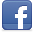 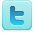 